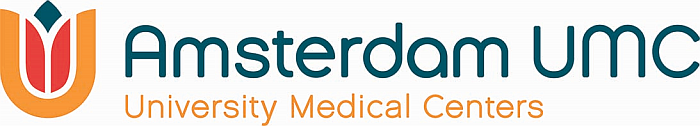 Amsterdam Reproduction & DevelopmentAR&D Travel Grant 2024-2025 application form1. Information of applicant and affiliationsDetails applicantTitle(s): 
Given name: 
Initial(s): 
Surname: 
Department: 
Contractually appointed at Amsterdam UMC location/VU/UvA: 
E-mail: 
Birth date: 
(Expected) doctorate (dd/mm/yy): 
PURE profile url (showing affiliation to AR&D): 
Supervising AR&D PI (promotor and/or co-promotor)Title(s), initial(s), surname: 
Department: 
Contractually appointed at Amsterdam UMC location/VU/UvA: 
E-mail: 
PURE profile url (showing affiliation to AR&D): Bio-sketch of applicantPlease provide a bio-sketch of maximum half A4 (font size 11). A typical bio-sketch should include a narrative description about the applicant written in third person, however information may be provided in lists or schemes if more appropriate.Name, position, title, education/ training AR&D research subject (PhD/postdoc)Grants and prizesCore skills and competences (relevant to this proposal)Max. 3 of relevant key peer-reviewed publications  2. Travel plansType of visit Symposium/conference  Please complete the information under A.	 Oral presentation	 Poster presentation Working visit international lab/department  Please complete the information under B.Information about the symposium or conferenceName: Country, city: Time period: Description of audience/participants: Website: Explanation of how to travel as sustainably as possible (e.g. bike/train) to the conference/symposium
When the conference/symposium can only be reached by plane, a clear argument must be made as to why it is necessary to attend this conference. 
(see the sustainable business travel policy from Amsterdam UMC (only in Dutch))Abstract  to be submitted submitted accepted for posterpresentation
 accepted for oral presentationPlease provide abstract: Information about the working visitInstitute, department: Country, city: Time period: Your contact person (Title, name): Website of department or contact person: Aim of the working visit (max. 50 words)Program of working visit (please include a schedule per week)Motivation why this working visit is necessary for the research (max. 300 words)Explanation of how to travel as sustainably as possible (e.g. bike/train) to the working visit
When the working visit can only be reached by plane, a clear argument must be made as to why it is necessary to attend this conference. 
(see the sustainable business travel policy from Amsterdam UMC (only in Dutch))Please include a letter of support from the contact person of the relevant institution as an attachment to this application form.3. Budget planFor conference visits a maximum of €1000.- can be requested. For work visits a maximum of €2500.- can be requested.
What are the costs that will be made?
Estimated total costs: Travel costs: Accommodation costs: Conference registration fees: Other, please specify: 
TOTAL requested amount: In case of a higher budget than covered by the AR&D Travel Grant. How are the additional costs financed? Please send this form as a PDF file to ARandD@amsteramumc.nl before 31 March 2024 12:00h pm. 
Note: In case of a working visit, include a letter of support from the contact person of the relevant institution as an attachment to this application form.  Eligibility requirementsEach applicant can submit only one proposal for AR&D Travel Grant 2024-2025. Applicants who received an AR&D Travel Grant in 2023 may not submit a new application this year. The applicant and the supervisor must be affiliated with AR&D (as shown by PURE profile). The applicant should be employed at Amsterdam UMC or at affiliated universities (UvA or VU). Junior researchers, research nurses, PhD students and postdocs (who obtained their PhD no longer than 3 years ago at the time of grant deadline) are eligible to apply. Bachelor students, master students or student assistants are not eligible to apply.When visiting a conference or working visit abroad, a clear travel plan should be added to ensure the most sustainable travel possible (e.g. by train). If the conference or working visit can only be reached by plane, a clear argument must be made as to why it is necessary to attend this conference or working visit. Working visits require a letter of support from the contact person of the relevant institution.This grant can only be used for this proposed conference or working visit.Only visits between 1 May 2024 and 1 May 2025 are eligible.This grant funds conference visits (maximum €1000.-) or working visits (maximum €2500.-) in the field of human reproduction and development (see mission AR&D website). It includes, but is not restricted to: fundamental, translational, clinical science and public health research. Proposals for working visits should have a clear research question or objective. Proposals for conference visits should include an accepted (preferably oral/poster presentation), submitted or to-be submitted abstract. Proposals should be written in concise English understandable to a researcher in a neighboring science field.The applicant has to be available to attend the award ceremony on Thursday 23rd of May 2024 or send someone in their place.All awarded proposals are obliged to send a final report on the visit within 3 months after the visit to AR&D office for approval. 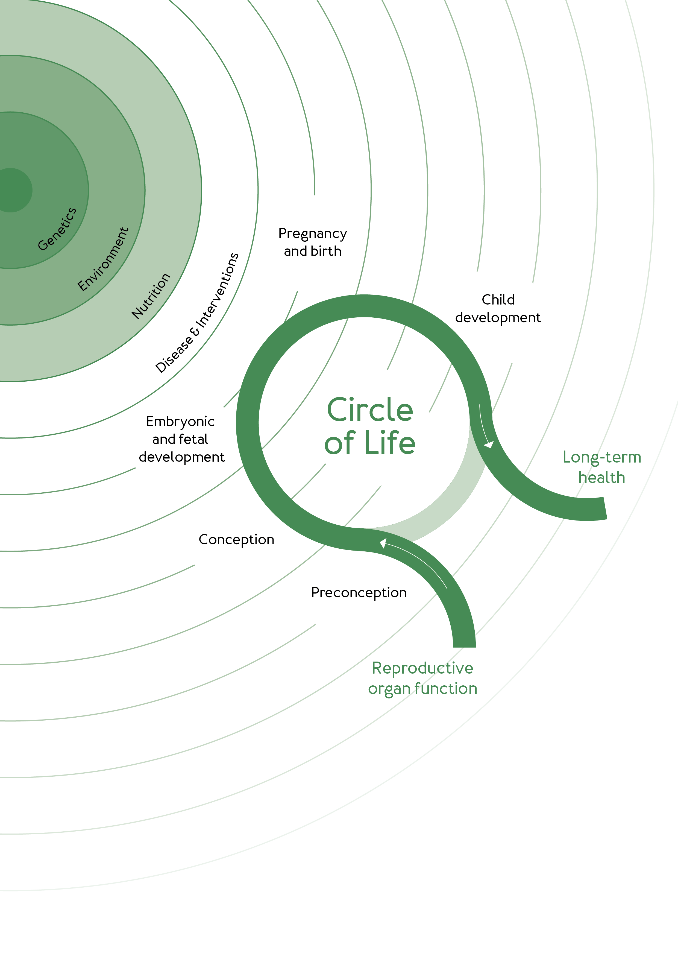 